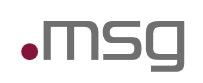 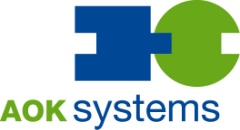 GEMEINSAME PRESSEMITTEILUNGLangfristige Partnerschaft vereinbart AOK Systems GmbH und msg systems ag fokussieren zukunftsorientierte Omnichannel-Lösungen Bonn, 03.05.2018 – Zur Entwicklung von Omnichannel-Anwendungenim Umfeld der GKV-Branchensoftware oscare® wurde zwischen derBonner AOK Systems GmbH und der msg systems ag eineEntwicklungspartnerschaft vereinbart. Die msg systems ist unteranderem Anbieter von SAP-Anwendungen und branchenspezifischenEigenentwicklungen auf SAP-Basis. Sie bildet den zentralen Kern dermsg-Gruppe mit Hauptsitz in Ismaning. Diese beschäftigt weltweit mehrals 7.000 Mitarbeiter und ist in 25 Ländern vertreten.Schwerpunkt der Partnerschaft bildet die Entwicklung vonOmnichannel-Lösungen für die Gesetzliche Krankenversicherung aufder Technologieplattform SAP Hybris unter Federführung der AOKSystems. Durch die in Hybris zentral hinterlegte Geschäftslogikentfallen künftig parallele Entwicklungen für einzelne Kontaktkanäle.Versicherte profitieren durch ein einheitliches, komfortablesKundenerlebnis in Bezug auf Produkte und Servicedienstleistungenihrer Krankenkasse.„Mit msg haben wir einen erfahrenen Hybris-Spezialisten als Partnerzur Umsetzung unserer Digitalisierungs-Roadmap für dieWeiterentwicklung von oscare® gewonnen, der unsere hohenAnsprüche an die Qualität der Lösung und insbesondere derenIntegrationsfähigkeit erfüllt und unsere eigenenEntwicklungskapazitäten erweitert“, so Holger Witzemann,Geschäftsführer der AOK Systems. „Unsere Kunden dürfen nichtweniger vom Marktführer erwarten.“„Wir freuen uns auf die gemeinsame Partnerschaft mit der AOKSystems. Durch unsere große Erfahrungs-Bandbreite an Branchen undThemen können wir Trends schnell erkennen, in moderne,nutzerorientierte Anwendungen umsetzen und damit dazu beitragen,dass sich der Erfolg von oscare® auch im Bereich der Digitalisierungfortsetzt“, erläutert Hans Zehetmaier, Gründer undVorstandsvorsitzender der msg systems.Informationen zur msg-Gruppemsg ist eine unabhängige, international agierendeUnternehmensgruppe. Sie bietet ein ganzheitliches Leistungsspektrumaus einfallsreicher strategischer Beratung und intelligenten, nachhaltigwertschöpfenden IT-Lösungen für die Branchen Automotive, Banking,Food, Insurance, Life Science & Healthcare, Public Sector,Telecommunications, Travel & Logistics sowie Utilities und hat in über35 Jahren einen ausgezeichneten Ruf als Branchenspezialist erworben.Die Bandbreite unterschiedlicher Branchen- und Themenschwerpunktedecken im Unternehmensverbund eigenständige Gesellschaften ab:Dabei bildet die msg systems ag den zentralen Kern derUnternehmensgruppe.www.msg.groupInformationen zur AOK SystemsAOK Systems ist IT-Partner für die Sozialversicherung in Deutschlandund das führende System- und Softwarehaus im Gesundheitsmarkt.AOK Systems entwickelt SAP-basierte und individuelle IT-Lösungen mitSchwerpunkt bei der Gesetzlichen Krankenversicherung (GKV). Nebenden Krankenkassen der AOK-Gemeinschaft nutzen u.a. auch dieBARMER, die Knappschaft, die BKK Mobil Oil, die VIACTIVKrankenkasse und die HEK die GKV-Branchenlösung oscare®.www.aok-systems.deBildhinweis „Vertragsunterzeichnung_AOK_Systems_msg_systems“(von links nach rechts):Holger Witzemann, Geschäftsführer AOK Systems GmbHHans Zehetmaier, Vorstandsvorsitzender msg systems agAnsprechpartner für die Pressemsg systems agDr. Manuela SchwabPressereferentinZentralbereich Marketing & KommunikationTelefon: 089 96101 1538E-Mail: Manuela.Schwab@msg.groupAOK Systems GmbHDaniel PoeschkensLeiter Marketing und KommunikationTelefon: 0228 843 8265E-Mail: Daniel.Poeschkens@sys.aok.de